.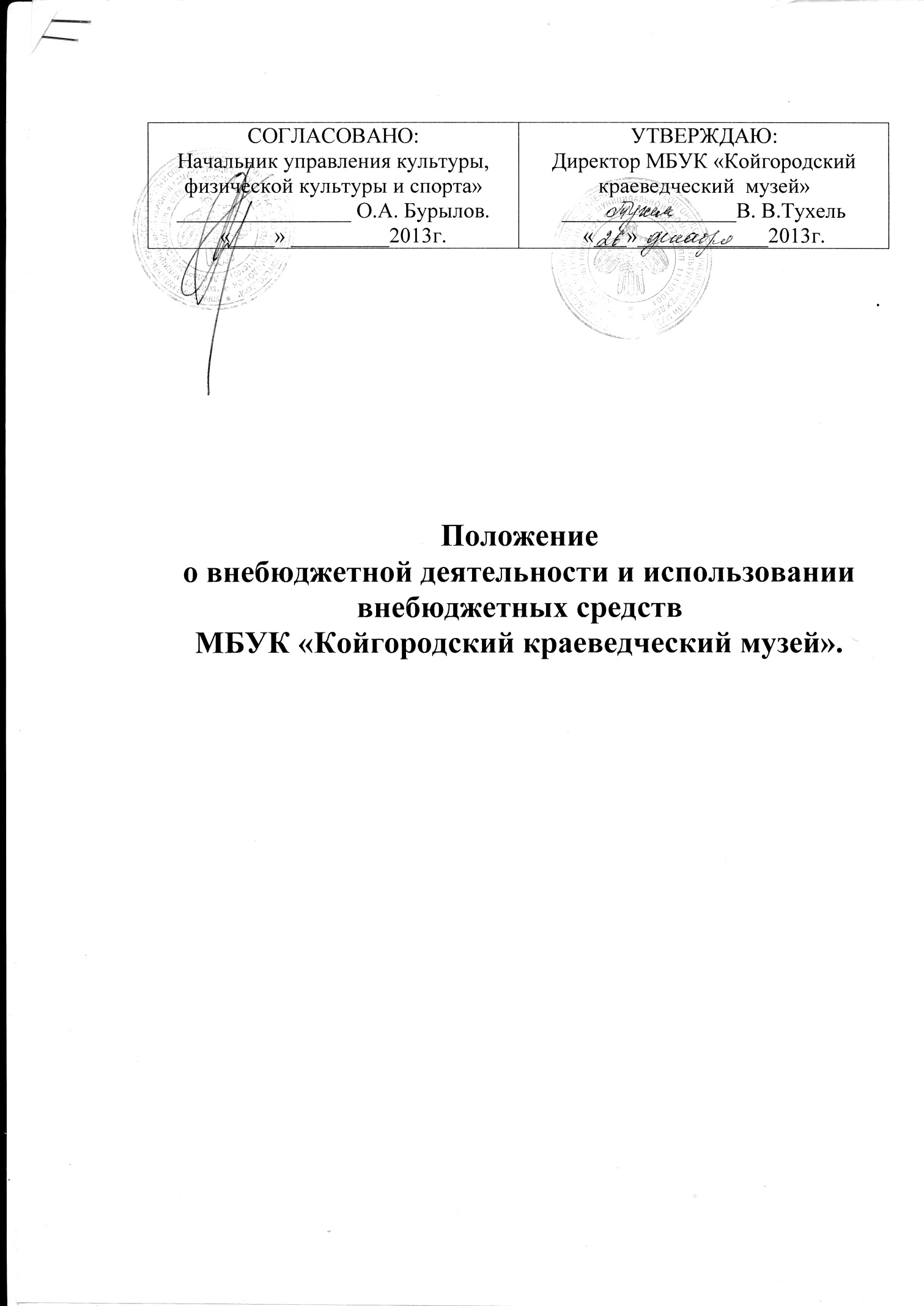 Общее положение.Настоящее Положение разработано в соответствии с Бюджетным кодексом Российской Федерации, Федеральным законом «Об общих принципах организации местного самоуправления  в РФ», законом Российской Федерации   «Основы законодательства Российской Федерации о культуре». Федеральным законом «О некоммерческих организациях», законом Российской Федерации «О защите прав потребителей», уставом учреждения, решением Совета МО МР «Койгородский» № 3- 23\259 от 12 мая 2010 года  «О порядке принятия решений об установлении тарифов на услуги муниципальных предприятий и учреждений».1.1 Настоящее Положение  регламентирует механизмы образования внебюджетных средств в муниципальном бюджетном учреждении культуры «Койгородский краеведческий музей» МР «Койгородский» ( далее по тексту Учреждение) и использования средств, полученных от внебюджетной деятельности.1.2 .К внебюджетной деятельности относится предпринимательская и иная приносящая доход деятельность, разрешенная в соответствии с законодательством РФ, предусмотренная настоящим Положением, выполняемая сверх деятельности, финансируемой из бюджета  МР «Койгородский», в том числе оказание Учреждением платных услуг, которые являются профильными услугами, соответствуют роду деятельности Учреждения и направлены на удовлетворение потребностей населения.1.3 Платные услуги оказываются только в рамках Перечня оказываемых услуг.     2.      Порядок предоставления платных услуг.2.1 Учреждение имеет право оказывать платные услуги при наличии:- Постановления администрации МР « Койгородский»;- Прейскурант цен на оказания платных услуг;- Положения об оказании платных услуг с приложением перечня.2.2 Учреждение обязано обеспечить физических и юридических лиц  наглядной информацией:- о режиме работы учреждения; - о перечне видов платных услуг с указанием стоимости;- о льготах для отдельных категорий граждан.2.3. Учреждение ведет статистический и бухгалтерский учет, оказываемых платных     услуг строго за отчетный период на основании первичного бухгалтерского учета раздельно по основной деятельности и платным услугам для предоставления отчетности главному распорядителю бюджетных средств.2.4. Учреждение самостоятельно разрабатывает перечень платных услуг исходя их возможностей (наличие материальной базы, кадрового состава) и уровня потребительского спроса населения и направляет его на согласование  с Учредителем.2.5. Учреждение оказывает платные услуги потребителям в соответствии с Уставом учреждения.2.6. Руководство деятельностью Учреждения по оказанию платных услуг осуществляет руководитель учреждения.2.7. По заявкам организаций, учреждений, предприятий и частных лиц,  платные услуги музея предоставляются  согласно заключенным договорам.   3.  Формирование и исполнение плана финансово-хозяйственной  деятельности учреждения по платным услугам.3.1. Объем оказываемых услуг не является основанием для уменьшения бюджетного финансирования МБУК «Койгородский  краеведческий музей».3.2. Основным плановым документом, определяющим объем платных услуг, целевое и поквартальное распределение средств, является  план финансово-хозяйственной деятельности. Средства, полученные муниципальным учреждением от предпринимательской и иной деятельности являются составной частью плана финансово-хозяйственной  деятельности учреждения.3.3.Доходы, поступающие от оказания платных услуг, расходуются в строгом соответствии с утвержденным планом финансово-хозяйственной  деятельности. Если в процессе исполнения плана финансово-хозяйственной  деятельности  увеличивается или уменьшается доходная и расходная ее части, в этот план финансово-хозяйственной  деятельности учреждения  по мере необходимости вносятся соответствующие изменения.3.4. Остаток внебюджетных средств, предшествующего года подлежат учету в текущем году как остаток на 1 января текущего года, и учитывается в плане финансово-хозяйственной  деятельности учреждения.3.5. Учреждение не вправе допускать возмещения расходов, связанных с предоставлением платных услуг, за счет бюджетных средств.3.6. Доходы от оказания платных услуг являются дополнительным источником средств, направленных на производственное и социальное развитие, а также на укрепление материально-технической базы.3.7 Доход, полученный от  всех видов внебюджетной деятельности за выполнение работы и услуги, а также благотворительные и спонсорские взносы поступает:- в денежной форме - на лицевой счет Учреждения, открытый на имя Финансового управления МФ РК г. Сыктывкаре;- в виде материальных ценностей - путем постановки их на баланс Учреждения.     3.8 Расходование средств, полученных от внебюджетной деятельности, осуществляется                  по плану  финансово-хозяйственной  деятельности учреждения.     3.9 Порядок расходования внебюджетных средств осуществляется в соответствии с установленными настоящим Положением приоритетами в следующей очередности:- расчеты с бюджетом согласно налоговым декларациям;- оплата коммунальных услуг;- содержание и материально- техническое развитие базы Учреждения;- оплата услуг связи, в т.ч. Интернета;- текущий ремонт;-оплата труда;- начисления на оплату труда;- материальное поощрение и социальные выплаты;- приобретение оборудования и предметов длительного пользования;- приобретение предметов снабжения и расходных материалов;- командировки и служебные разъезды, оплата проезда работника к месту работы и обратно;- оплата стоимости обучения работников учреждения на курсах повышения квалификации, а также в образовательных учреждениях по специфике производства учреждения;- прочие текущие расходы.  3.10 Использование средств целевых безвозмездных поступлений от физических и юридических лиц производится исключительно в целях, определенных источником средств.4.  Порядок ценообразования.4.1. Прейскурант цен (тарифов) на платные услуги Учреждения утверждаются руководителем учреждения и согласуются с Учредителем.  4.2. Повышение действующих цен и тарифов производится не чаще одного раза в год по мере изменения экономических условий оказания услуг и на основании ходатайства Учреждения на имя руководителя Управления.4.3.  Цены на предоставление платных услуг изменяются в зависимости :-себестоимости работы;-планируемой рентабельности;-ценности используемых документов;-уникальности услуг;-выполнения особых условий;-состояния рынка;-коэффициента текущей инфляции.4.4.  Регулирование цен на предоставляемые  платные услуги осуществляется в целях:- повышения финансовой устойчивости учреждения;- стимулирования сотрудников;- повышения качества предоставляемых услуг.4.5. При регулировании цен должны соблюдаться следующие основные принципы:-реализация услуг, работ;-доступность цен на платные услуги для потребителей;-учет результатов по итогам работы за отчетный период.5. Источники внебюджетных средств Учреждения.5.1 Доходы от осуществления предпринимательской и иной приносящей доход деятельности ( либо доходы от платных услуг):- экскурсионное обслуживание посетителей, в том числе вне музея (по району и др.);-	оказание услуг по договорам с юридическими и физическими лицами в
соответствии с законодательством Российской Федерации по музейной деятельности, в том числе передача права другим юридическим и физическим лицам на использование в
коммерческих целях собственного обозначения (официального наименования), товарного знака, воспроизведения музейных предметов и музейных коллекций, закрепленных за Учреждением;проведение тематических вечеров, встреч, обрядов и других культурно-досуговых мероприятий по заявкам организаций, предприятий и отдельных граждан;проведение мероприятий на базе других учреждений;реализация печатной продукции, созданной на основе музейных фондов;оказание информационных услуг населению (по истории и культуре края, из личных фондов известных в районе людей и др.);предоставление копий музейных фондов на бумажных носителях (документов и фотодокументов), а также фотографий музейных предметов;фотографирование и видеосъемка музейных экспозиций;реализация предметов декоративно-прикладного искусства, сувениров, изделий народных промыслов, литературы, фотографий, открыток, каталогов по профилю учреждения;организация и проведение ярмарок, выставок-продаж и других мероприятий.- доход музея от продажи произведения живописи и прикладного искусства частных авторов на выставках - продажах. Размер платы определяется согласно заключенными договорами на предоставление услуг.5.2 Суммы возмещения арендаторами стоимости услуг по содержанию имущества, коммунальных услуг.5.3. Целевые безвозмездные поступления от сторонних  организаций и физических лиц.6. Материальное стимулирование за счет внебюджетных средств.6.1 Средства, направленные на заработную плату и материальное поощрение, и социальные выплаты не должны превышать в общем объеме 40 % средств, полученных от оказания платных услуг ( от уставной и предпринимательской деятельности).6.2 Материальное поощрение и социальные выплаты из средств, полученных от оказания платных услуг, осуществляется в соответствии Положением о материальном стимулировании работников за счет внебюджетных средств Учреждения.7. Срок действия Положения.7.1 Настоящее Положение вступает в действие с момента его утверждения руководителем Учреждения и согласования руководителя Управления.7.2 Положение может быть изменено в соответствии с вносимыми изменениями и дополнениями в соответствующие муниципальные правовые акты.